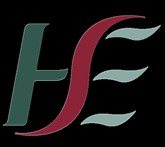 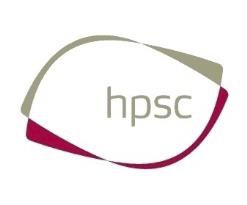 Return to Educational Facility Parental Declaration FormHSE Health Protection Surveillance Centre. www.hpsc.ie 	Page 1 of 1 
Version 1.0 04/09/2020Child’s Name:Manager’s Name:  Raymond RyanParents/Guardian’s Name:Parents/Guardian’s Name:Name of Setting:   St. Peter’s N.S.Name of Setting:   St. Peter’s N.S.This form is to be used when children are returning to the setting after any absence.This form is to be used when children are returning to the setting after any absence.Declaration:I have no reason to believe that my child has infectious disease and I have followed all medicaland public health guidance with respect to exclusion of my child from educational facilities.Signed ______________________________________Date:_____________________Declaration:I have no reason to believe that my child has infectious disease and I have followed all medicaland public health guidance with respect to exclusion of my child from educational facilities.Signed ______________________________________Date:_____________________